US SAILING TRAINING PROGRAM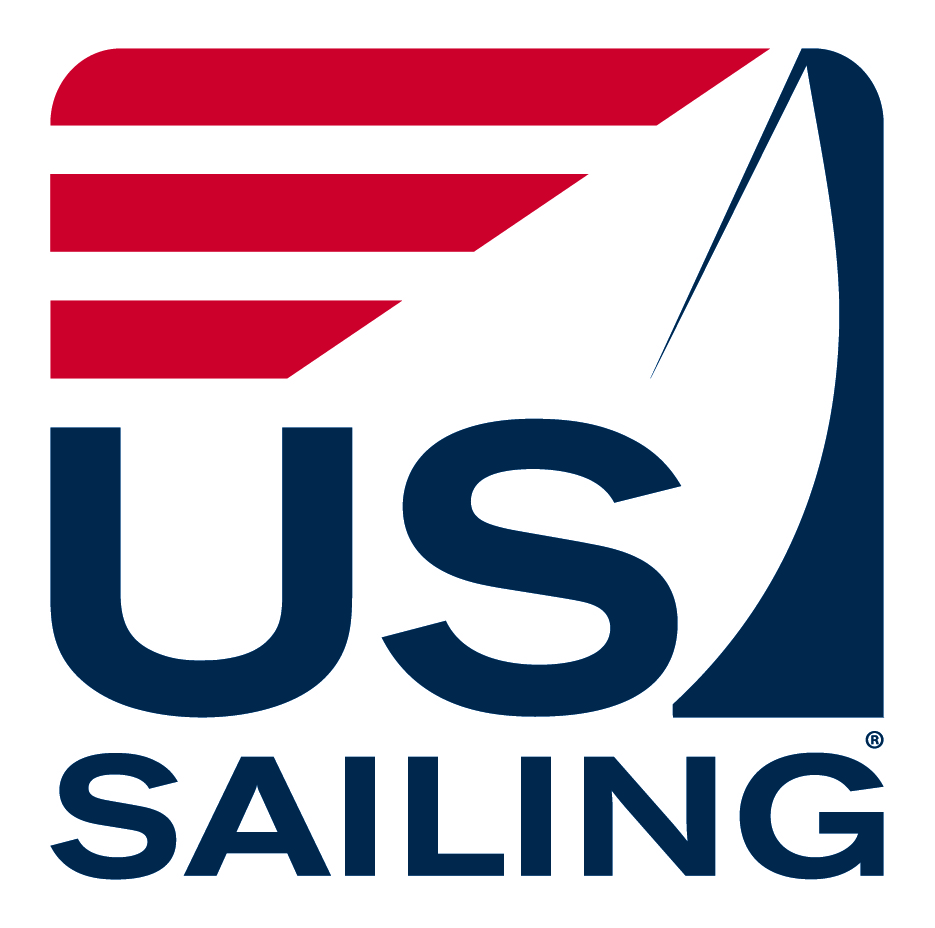 LEVEL 2 COURSE RECORD FORMTO BE COMPLETED BY INSTRUCTOR/COACH TRAINER (please print or type)NAME                                                                              SOC. SECURITY #	                     Last                           First             M.I.ADDRESS	                    No.      Street                                          City                                 State       ZipPHONE                                                     (B)                                             (R) _________________________  (F)EMAIL______________________________________________________________________________________COURSE INFORMATION US Sailing Training Region             	Regional Training Coordinator	Course Location                                                                            City __________________  ST ____________                               Yacht Club/Sailing School/CampDate Course Began___________     Date ended______________Course Contact ________________________________________Phone_________________________________Email________________________________________________________________________________________Address		                No.     Street	                         City                                  State           ZipWeather Conditions	Day 1				Day 2		Design of boats used: Sail  ________________________ 		Power ________________________________Condition of Equipment Supplied:        Excellent         Good          PoorEquipment Damaged:         Yes          No   If Yes, explain: 			Name of person mailing IC eval forms to Training Office___________________________________________STUDENT INFORMATION# of Instructor Candidates      No. Passed Course      No. Failed Course    Please provide names of students who have passed the classroom/water components of course: (list below)*
If there are additional students who pass the course, please attach an additional sheet with names of remaining ICs.*NOTE:  Students who have successfully passed the Level 2 course classroom/water components will be sent a link to complete the testing component of the Level 2 course online. In the case of a student taking a Level 2/3 course consecutively, students may complete the Level 3 classroom course prior to testing.Instructor Trainer Signature                                                          Date _________________        				